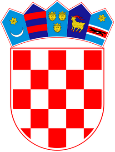 REPUBLIKA HRVATSKA  ZADARSKA ŽUPANIJA    OPĆINA POVLJANA  OPĆINSKI NAČELNIKKLASA:602-01/23-01/4URBROJ: 2198-25-02-1-23-1U Povljani, 29. kolovoza 2023. godineNa temelju članka 35. Zakona o lokalnoj i područnoj (regionalnoj) samoupravi („Narodne novine“, broj 33/01, 60/01, 129/05, 109/07, 125/08, 36/09, 36/09, 150/11, 144/12, 19/13, 137/15, 123/17, 98/19 i 144/20) i članka 48. Statuta Općine Povljana („Službeni glasnik Zadarske županije“, broj 13/21 i 11/23), općinski načelnik donosi  ODLUKUo sufinanciranju nabaveradnih bilježnica i drugog obrazovnog materijala učenicima osnovne škole u školskoj 2023./2024. godiniČlanak 1.(1) Ovom Odlukom određuju se korisnici, uvjeti i postupak ostvarivanja prava na sufinanciranje nabave radnih bilježnica i drugog obrazovnog materijala (zbirke zadataka, kutije za tehničku kulturu, likovne mape, atlasi) za učenike od prvog do osmog razreda osnovne škole s područja općine Povljana u školskoj 2023./2024. godini.(2) Pojmovi koji se upotrebljavaju u ovoj Odluci odnose se na pripadnike obaju spolova.Članak 2.(1) Općina Povljana sufinancirat će nabavu dodatnog obrazovnog materijala učenicima osnovne škole i to:Učenicima od prvog do četvrtog razreda osnovne škole u iznosu od 60,00 eura po učenikuUčenicima od petog do osmog razreda osnovne škole u iznosu 70,00 eura po učeniku  prema popisu učenika koji će dostaviti Osnovna škola „Jurja Dalmatinca“ Pag.(2) Pravo na sufinanciranje ostvaruju učenici koji imaju prebivalište na području općine Povljana.Članak 3.(1) Radi ostvarivanja prava na sufinanciranje roditelj/ skrbnik učenika osnovne škole podnosi:Ispunjeni obrazac Zahtjeva za sufinanciranje Izjavu o privoli za obradu osobnih podatakaPotvrdu o prebivalištu ili kopija osobne iskaznice za učenika osnovne školePreslik kartice bankovnog računa podnositelja zahtjevaObrasci (Zahtjev za sufinanciranje i Izjava o privoli) nalaze se na web stranici Općine Povljana www.povljana.hr.Članak 5.(1) Zahtjev s pripadajućom dokumentacijom podnosi se u papirnatom obliku (osobno ili putem pošte) Općini Povljana u zatvorenoj omotnici označenoj na sljedeći način:Općina Povljana, Stjepana Radića 20, 23249 Povljana,s naznakom „Sufinanciranje nabave radnih bilježnica i drugog obrazovnog materijalau školskoj 2023./2024. godini“.(2) Rok za predaju zahtjeva  iz stavka 1. ovog članka je od 05. rujna do 29. rujna 2023. godine, a zahtjevi podneseni nakon isteka navedenog roka neće se razmatrati.Članak 7.(1) Sredstva za sufinanciranje obrazovnog materijala biti će isplaćena iz Proračuna Općine Povljana za 2023. godinu, Program: 1007, Osnovno i srednjoškolsko obrazovanje, Aktivnost: A100703, Sufinanciranje nabave školskog materijala za učenike osnovne škole s područja Općine Povljana.Članak 8.(1) Ova Odluka stupa na snagu danom donošenja, a objavit će se u na službenoj web stranici Općine Povljana www.povljana.hr.OPĆINSKI NAČELNIKPredrag Rukavina